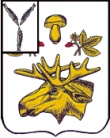 АДМИНИСТРАЦИяБазарно-Карабулакского МУНИЦИПАЛЬНОГО районаСаратовской областираспоряжениеОт   21.11.2017 г.                                                                                       № 795-рр.п. Базарный КарабулакО проведении районного смотра - конкурса«На лучшее оформление населённыхпунктов Базарно – Карабулакскогомуниципального района Саратовской областик празднованию Нового годаи Рождества Христова»В соответствии с Федеральным законом от 06.10.2003 года № 131 – ФЗ «Об общих принципах организации местного самоуправления в Российской Федерации», правилами благоустройства, обеспечения чистоты и порядка в посёлках и селах Базарно-Карабулакского муниципального района, в целях повышения уровня благоустроенности муниципальных образований, улучшения жилищно-коммунальных условий проживания жителей района, дальнейшего обеспечения санитарно - эпидемиологического благополучия населения Базарно – Карабулакского муниципального района, в соответствии с постановлением Губернатора Саратовской области от 17 декабря . №387 «О проведении смотра - конкурса на лучшее оформление населенного пункта Саратовской области к празднованию Нового года и Рождества Христова»:С 1 декабря по 15 декабря провести смотр-конкурс  на лучшее оформление населенных пунктов  Базарно – Карабулакского муниципального района Саратовской области, в номинациях: «Лучшее праздничное оформление населенных пунктов с численностью жителей менее 5 тыс. человек» и «Лучшее праздничное оформление населенных  пунктов с численностью жителей от 5 тыс. человек до 40 тыс. человек».Заявки на участие в конкурсе принимаются в письменном виде, в отделе по имущественным отношениям, архитектуре и строительству администрации Базарно - Карабулакского муниципального района. Опубликовать данное распоряжение на официальном сайте администрации Базарно – Карабулакского муниципального района.Контроль за исполнением настоящего распоряжения возложить на первого заместителя главы администрации Базарно - Карабулакского муниципального района Будеева И.А.  Глава муниципального района                                                                       О.А.Чумбаев